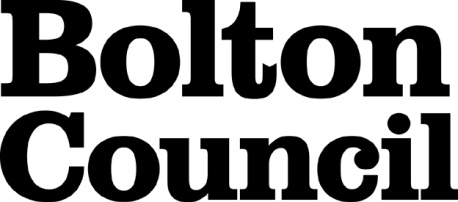 Job Description Main DutiesPerson SpecificationThese core competencies are considered essential for all roles within Bolton Council. Please be prepared to be assessed on any of these during the interview process and, for the successful applicant, throughout the probationary period.Developing Self & OthersPromote a learning environment to embed a learning culture.  Support others to develop their skills and knowledge to fulfil their potential. Actively pursue your own development. Support and promote the principles of Investors in People. Civil ContingenciesBolton Council has a statutory duty under the Civil Contingencies Act to respond in the event of an emergency. If Bolton Council’s Emergency Management Plan is activated, you may be required to assist in maintaining key Council services and supporting the community.  This could require working outside of routine working hours and working from places other than your normal place of work.Equality & DiversityUphold the principles of fairness and the Equality Act in all undertakings as a Bolton Council employee, including providing a fair, accessible service irrespective of customer’s race, religion, gender, sexuality, disability or age.Customer CareThe ability to fully understand, assess and resolve the needs of all customers including those who present with complex situations, in a manner that respects dignity and expresses a caring & professional image.Health & SafetyTake responsibility for the health and safety of yourself and others who may be affected by your acts or omissions, and comply with all health and safety legislation, policy and safe working practice, including participating in training activities necessary to your post.Data Protection and ConfidentialityEnsure that any personal data or confidential data you hold is kept securely and is not disclosed, whether electronically, verbally or in writing, to any unauthorised third party. Follow Council policies and procedures on dealing with personal information and information assets, including The Code of Conduct, Data Protection, Acceptable Use and Information Security policies. Personal or confidential data should only be accessed or used for council purposes.Fluency DutyShould you be required, as a regular and intrinsic part of your role, to speak to members of the public in English, you must be able to converse at ease with customers and provide advice in accurate spoken English, as required by The Immigration Act 2016.Working HoursThe nature and demands of the role are not always predictable and there will be an expectation that work will be required outside of normal hours from time to time.SafeguardingThis Council is committed to safeguarding and promoting the welfare of children, young people and vulnerable adults and expects all staff and volunteers to share this commitment.  Should the role involve working with the above groups, you will be subject to an Enhanced Disclosure and Barred List check by the Disclosure & Barring Service.The values of an organisation are those key principles by which people are expected to work to day to day. They’re our culture and help define what is expected of each and every one of us.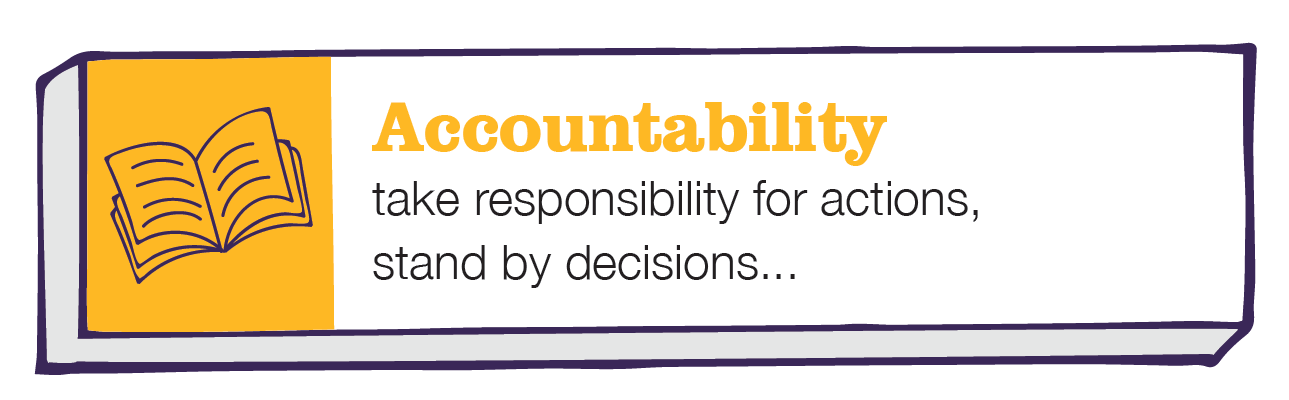 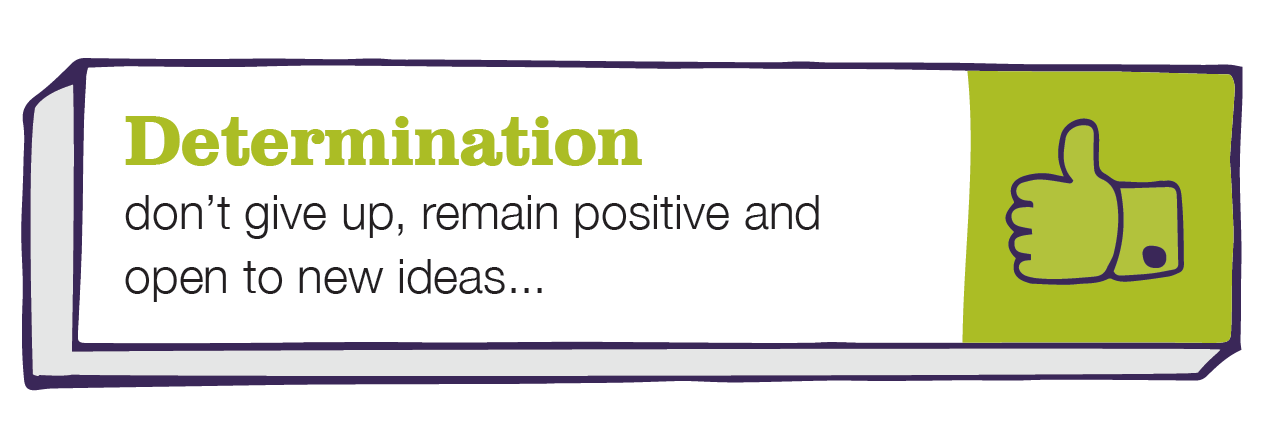 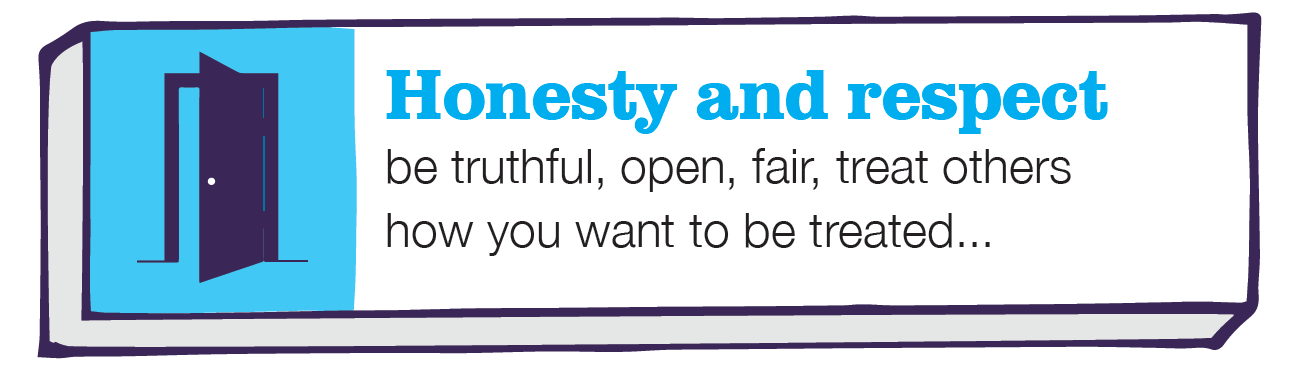 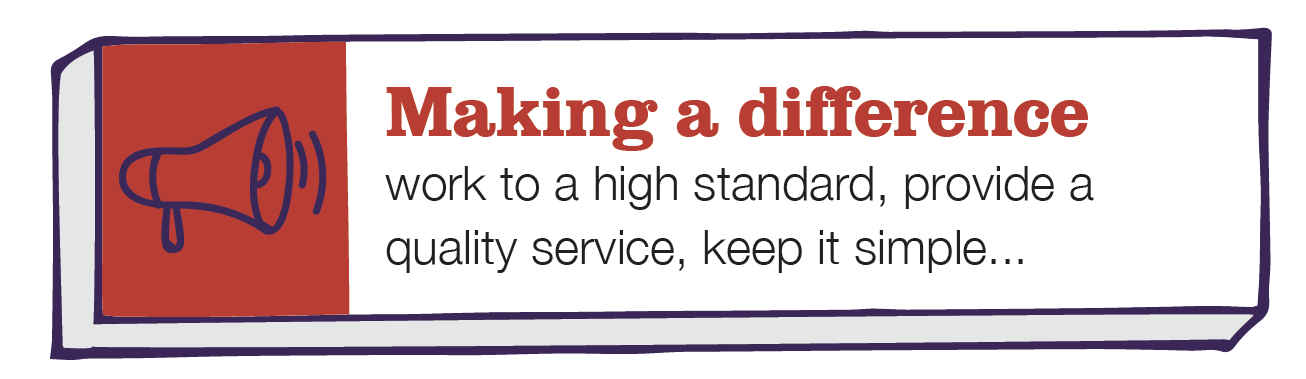 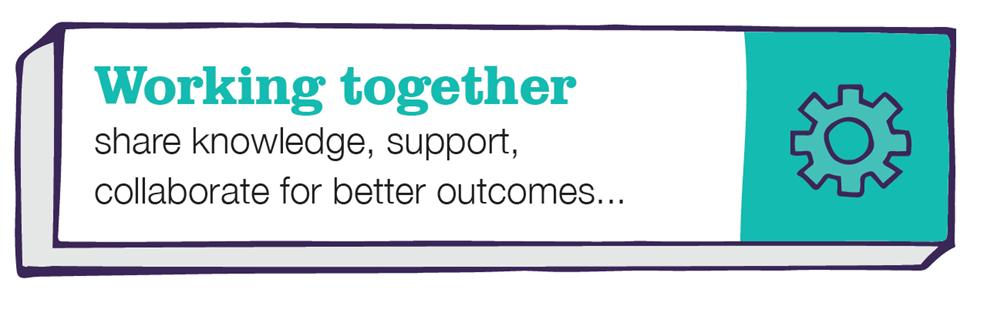 DepartmentCHILDREN’S SERVICESJob TitleMUSIC CURRICULUM TEACHERGradeTEACHERS PAY AND CONDITIONSPrimary Purpose of JobTO PROVIDE VOCAL TEACHING IN SCHOOLS IN BOLTON AND BLACKBURN WITH DARWENReporting ToHEAD OF SERVICE AND TEACHING AND LEARNING MANAGERDirect Staffing ReportsN/A1To teach Music Curriculum in primary schools as agreed with the Head of ServiceTo teach Music Curriculum in primary schools as agreed with the Head of Service2To support classroom teachers in their own developmentTo support classroom teachers in their own development3To create a range of resources to support each schoolTo create a range of resources to support each school4To develop the quality of music curriculum teaching, providing advice and INSET to other members of the Music Service team when appropriateTo develop the quality of music curriculum teaching, providing advice and INSET to other members of the Music Service team when appropriate5To bring the latest developments in music education to the schools you work withTo bring the latest developments in music education to the schools you work with6To promote access and take-up of instrumental and vocal tuition in schoolTo promote access and take-up of instrumental and vocal tuition in school7To lead and support the development of choirs and ensembles in schools and at Bolton Music CentreTo lead and support the development of choirs and ensembles in schools and at Bolton Music Centre8To attend Music Service courses, festivals and concerts during the evenings and weekends and to assist in the organisation of such activities where appropriateTo attend Music Service courses, festivals and concerts during the evenings and weekends and to assist in the organisation of such activities where appropriate9To work with colleagues in ensemble groups giving concerts, demonstrations and recitals in Primary, Secondary and Special schools where requiredTo work with colleagues in ensemble groups giving concerts, demonstrations and recitals in Primary, Secondary and Special schools where required10To contribute to the development of work within the Music Service including Programmes of Study and Schemes of WorkTo contribute to the development of work within the Music Service including Programmes of Study and Schemes of Work11To plan, prepare and evaluate your work in schools, in accordance with Bolton Music Service procedures.To plan, prepare and evaluate your work in schools, in accordance with Bolton Music Service procedures.12To undertake personal development training relevant to the needs of the postTo undertake personal development training relevant to the needs of the post13To embrace new developments in the working practices of the Music ServiceTo embrace new developments in the working practices of the Music ServiceDate Job Description prepared/updated:Date Job Description prepared/updated:March 2022Job Description prepared by:Job Description prepared by:Carolyn BaxendaleDepartmentDepartmentDepartmentCHILDERN’S SERVICESCHILDERN’S SERVICESCHILDERN’S SERVICESCHILDERN’S SERVICESJob TitleJob TitleJob TitleMUSIC CURRICULUM TEACHERMUSIC CURRICULUM TEACHERMUSIC CURRICULUM TEACHERMUSIC CURRICULUM TEACHERStage OneStage OneStage OneCandidates who are care leavers, have a disability, are ex-armed forces or are a carer (see Carers-Charter-FINAL.pdf (gmhsc.org.uk) are guaranteed an interview if they meet the essential criteria for the role Candidates who are care leavers, have a disability, are ex-armed forces or are a carer (see Carers-Charter-FINAL.pdf (gmhsc.org.uk) are guaranteed an interview if they meet the essential criteria for the role Candidates who are care leavers, have a disability, are ex-armed forces or are a carer (see Carers-Charter-FINAL.pdf (gmhsc.org.uk) are guaranteed an interview if they meet the essential criteria for the role Candidates who are care leavers, have a disability, are ex-armed forces or are a carer (see Carers-Charter-FINAL.pdf (gmhsc.org.uk) are guaranteed an interview if they meet the essential criteria for the role The Minimum Essential Requirements for the above Post are as Follows:The Minimum Essential Requirements for the above Post are as Follows:The Minimum Essential Requirements for the above Post are as Follows:The Minimum Essential Requirements for the above Post are as Follows:The Minimum Essential Requirements for the above Post are as Follows:The Minimum Essential Requirements for the above Post are as Follows:Method of Assessment1.Skills and KnowledgeSkills and KnowledgeSkills and KnowledgeSkills and KnowledgeSkills and KnowledgeSkills and Knowledge1.High level of knowledge of the National Curriculum for Music (Primary)High level of knowledge of the National Curriculum for Music (Primary)High level of knowledge of the National Curriculum for Music (Primary)High level of knowledge of the National Curriculum for Music (Primary)High level of knowledge of the National Curriculum for Music (Primary)Application form/Interview2.High level of personal musicianshipHigh level of personal musicianshipHigh level of personal musicianshipHigh level of personal musicianshipHigh level of personal musicianshipApplication form/Interview3.Ability to teach in a range of primary school settingsAbility to teach in a range of primary school settingsAbility to teach in a range of primary school settingsAbility to teach in a range of primary school settingsAbility to teach in a range of primary school settingsApplication form/Interview4.Highly developed interpersonal skillsHighly developed interpersonal skillsHighly developed interpersonal skillsHighly developed interpersonal skillsHighly developed interpersonal skillsInterview5.Administrative skills suitable to the postAdministrative skills suitable to the postAdministrative skills suitable to the postAdministrative skills suitable to the postAdministrative skills suitable to the postInterview6.Competencies – Please note the council’s corporate competencies, which are essential for all roles, are below in the Core Competencies section Competencies – Please note the council’s corporate competencies, which are essential for all roles, are below in the Core Competencies section Competencies – Please note the council’s corporate competencies, which are essential for all roles, are below in the Core Competencies section Competencies – Please note the council’s corporate competencies, which are essential for all roles, are below in the Core Competencies section Competencies – Please note the council’s corporate competencies, which are essential for all roles, are below in the Core Competencies section Interview2.	Experience/Qualifications/Training etc2.	Experience/Qualifications/Training etc2.	Experience/Qualifications/Training etc2.	Experience/Qualifications/Training etc2.	Experience/Qualifications/Training etc2.	Experience/Qualifications/Training etc2.	Experience/Qualifications/Training etc1.1.Experience of teaching music in primary schoolsExperience of teaching music in primary schoolsExperience of teaching music in primary schoolsApplication form /InterviewApplication form /Interview2.2.Teaching children of all ages and abilities and a wide range of backgroundsTeaching children of all ages and abilities and a wide range of backgroundsTeaching children of all ages and abilities and a wide range of backgroundsApplication form /InterviewApplication form /Interview3.3.Experience of working with school choirsExperience of working with school choirsExperience of working with school choirsApplication form /InterviewApplication form /Interview3.	Work Related Circumstances3.	Work Related Circumstances3.	Work Related Circumstances3.	Work Related Circumstances3.	Work Related Circumstances3.	Work Related Circumstances3.	Work Related Circumstances1.1.All posts require the job holder to undertake mandatory training for the role and to regularly review their developmental needs in conjunction with their line manager. Development of our employees plays a key role in delivering our servicesAll posts require the job holder to undertake mandatory training for the role and to regularly review their developmental needs in conjunction with their line manager. Development of our employees plays a key role in delivering our servicesAll posts require the job holder to undertake mandatory training for the role and to regularly review their developmental needs in conjunction with their line manager. Development of our employees plays a key role in delivering our servicesInterviewInterview2.2.The Council has a framework of Values & Behaviours that guide our behaviour and decision making to help achieve our vision.  All employees are expected to be mindful of these when undertaking their work.The Council has a framework of Values & Behaviours that guide our behaviour and decision making to help achieve our vision.  All employees are expected to be mindful of these when undertaking their work.The Council has a framework of Values & Behaviours that guide our behaviour and decision making to help achieve our vision.  All employees are expected to be mindful of these when undertaking their work.InterviewInterview3.3.Ability to inspire and motivate young people from a variety of backgrounds, including those with additional needsAbility to inspire and motivate young people from a variety of backgrounds, including those with additional needsAbility to inspire and motivate young people from a variety of backgrounds, including those with additional needsInterviewInterview4.4.Ability to create high quality teaching resourcesAbility to create high quality teaching resourcesAbility to create high quality teaching resourcesInterviewInterview5.5.IT skills to support planning, teaching and evaluationIT skills to support planning, teaching and evaluationIT skills to support planning, teaching and evaluationInterviewInterview6.6.This post is subject to an enhanced disclosure from the Disclosure & Barring Service with check of relevant barred list(s)This post is subject to an enhanced disclosure from the Disclosure & Barring Service with check of relevant barred list(s)This post is subject to an enhanced disclosure from the Disclosure & Barring Service with check of relevant barred list(s)InterviewInterviewSTAGE TWOSTAGE TWOSTAGE TWOSTAGE TWOWill only be used in the event of a large number of applicants meeting the minimum essential requirementsWill only be used in the event of a large number of applicants meeting the minimum essential requirementsWill only be used in the event of a large number of applicants meeting the minimum essential requirementsAdditional RequirementsAdditional RequirementsAdditional RequirementsAdditional RequirementsAdditional RequirementsAdditional RequirementsMethod of Assessment1.	Skills and Knowledge1.	Skills and Knowledge1.	Skills and Knowledge1.	Skills and Knowledge1.	Skills and Knowledge1.	Skills and Knowledge1.	Skills and Knowledge1.Experience of leading training sessions for other teachersExperience of leading training sessions for other teachersExperience of leading training sessions for other teachersExperience of leading training sessions for other teachersExperience of leading training sessions for other teachersInterview2.Keyboard/accompanying skillsKeyboard/accompanying skillsKeyboard/accompanying skillsKeyboard/accompanying skillsKeyboard/accompanying skillsInterview2.	Experience/Qualifications/Training etc2.	Experience/Qualifications/Training etc2.	Experience/Qualifications/Training etc2.	Experience/Qualifications/Training etc2.	Experience/Qualifications/Training etc2.	Experience/Qualifications/Training etc2.	Experience/Qualifications/Training etc1.Conservatoire training/degree or equivalent and/or teaching qualificationConservatoire training/degree or equivalent and/or teaching qualificationConservatoire training/degree or equivalent and/or teaching qualificationConservatoire training/degree or equivalent and/or teaching qualificationConservatoire training/degree or equivalent and/or teaching qualificationApplication Form2.Date Person Specification prepared/updatedMarch 2022Person Specification prepared byCarolyn Baxendale